1 PUBLIC UTILITY COMMISSIONP.O.            March 31, 2015                                                                                                                                                         IN REPLY PLEASE REFER TO OUR FILE        			 	              A-2015-2474365KAREN L. MICHAEL, P.E.ASSISTANT DISTRICT EXECUTIVE-DESIGNENGINEERING DISTRICT 2-0P.O. BOX 34270 PENNDOT DRIVECLEARFIELD, PA  16830Application of Application of the Department of Transportation of the Commonwealth of Pennsylvania for approval to alter the public at-grade crossing by the upgrade of railroad warning device circuitry where S.R. 4019 (DuBois Street), Section R95 crosses over a double track of the Buffalo and Pittsburgh Railroad, Inc. (DOT No. 148-661F) in the City of DuBois, Clearfield County; all in accordance with the Federal Grade Crossing Program; and the allocation of costs incident thereto.Dear Ms. Michael:	Receipt is acknowledged of the application of the Department of Transportation of the Commonwealth of Pennsylvania which has been captioned and docketed to the above number.	We note that you have served copies of the application upon the parties involved. 	The matter will receive the Commission's attention, and you will be advised of any further procedure.							Very truly yours,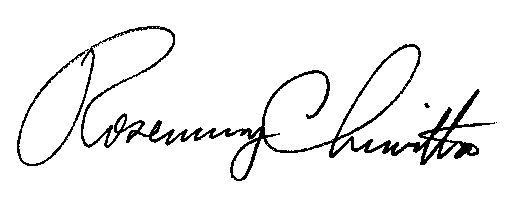 							Rosemary Chiavetta							SecretaryRC: AEL